This month’s stages are not posted yet.  Stay tune!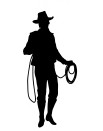 